Select the most appropriate box indicating the impact of the matter on your agency, and complete the explanatory notes section justifying the selection.Provide a brief synopsis of events that have occurred and any investigations conducted to date by the reporting agency, including details of any witnesses.Evidence gathered in relation to the allegation.  Please attach copies of relevant documents.Proceeds of CrimeProvide information on any suspected Proceeds of Crime relating to the allegations in this report.*taken to be signed if submitted electronically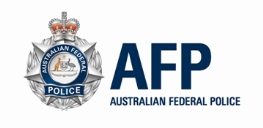 Agency Report a Crime to the AFP formFor use by Commonwealth and State Departments and Agencies to report an allegation of crime for investigation.Instructions for completing this formThis form is intended for use by Commonwealth and State Departments and Agencies to report an allegation of criminal conduct to the AFP for investigation. For complaints against AFP members please contact AFP Professional Standards. To Request an AFP Investigative Service please refer to the AFP website. To Report a Crime to ACT Policing, please see the ACT Policing website.To make a Public Interest Disclosure (PID) report refer to the AFP PID website.For initial enquiries or advice prior to submitting a Report, Departments and Agencies should contact the AFP National Operations State Service Centre (NOSSC) via their closest office.For additional information on the process and requirements for the submission of a Report refer to the AFP website.Only Reports from Government Departments and Agencies should be made using this form. Members of the public wanting to Report a Commonwealth crime, click here.Forms should be sent to the NOSSC in the State or Territory where the suspected offences occurred. The form should include all relevant information and accompanying documents.Forms may be sent by email, post, or delivered by hand. Departments and Agencies should consider the security classification and apply a classification accordingly. They should also consider sensitivity, volume, format and integrity of the information in the form when deciding how to send it to the AFP.For more information on making a Report, please see the AFP website.Instructions for completing this formThis form is intended for use by Commonwealth and State Departments and Agencies to report an allegation of criminal conduct to the AFP for investigation. For complaints against AFP members please contact AFP Professional Standards. To Request an AFP Investigative Service please refer to the AFP website. To Report a Crime to ACT Policing, please see the ACT Policing website.To make a Public Interest Disclosure (PID) report refer to the AFP PID website.For initial enquiries or advice prior to submitting a Report, Departments and Agencies should contact the AFP National Operations State Service Centre (NOSSC) via their closest office.For additional information on the process and requirements for the submission of a Report refer to the AFP website.Only Reports from Government Departments and Agencies should be made using this form. Members of the public wanting to Report a Commonwealth crime, click here.Forms should be sent to the NOSSC in the State or Territory where the suspected offences occurred. The form should include all relevant information and accompanying documents.Forms may be sent by email, post, or delivered by hand. Departments and Agencies should consider the security classification and apply a classification accordingly. They should also consider sensitivity, volume, format and integrity of the information in the form when deciding how to send it to the AFP.For more information on making a Report, please see the AFP website.Department/Agency DetailsAgency Department/SectionYour Ref No.Case Officer/ ContactAddressTelephoneEmailAllegation DetailsExecutive summary of the alleged criminal conduct (1-2 paragraphs) Relevant Act, Section and PenaltyPeriod of offenceCrime TypeFraud Value / Financial Loss (include the amount, over what period of time, and how this was calculated)Client ImpactClient ImpactClient ImpactCriticalThe allegation or investigation is politically sensitive or goes to central issues of management of an agency or program.The allegation or investigation is politically sensitive or goes to central issues of management of an agency or program.SignificantA serious or complex crime has been committed which the agency cannot resolve without AFP involvement.A serious or complex crime has been committed which the agency cannot resolve without AFP involvement.RoutineAFP investigation desirable.AFP investigation desirable.MOU/AgreementAs per agreed upon between reporting agency and the AFP.As per agreed upon between reporting agency and the AFP.Details of MOU/AgreementExplanatory Notes Explanatory Notes Harm Statement:What is the Harm now and/or in the future to your agency / national security / Australia’s interests of the alleged criminal conduct? (Harm may include physical harm to an individual, group or community, financial, reputational, loss of public confidence, damage to relationships etc) (If this report relates to the release of Commonwealth information, a harm statement from the agency head or delegate must be provided within this form or attached)Harm Statement:What is the Harm now and/or in the future to your agency / national security / Australia’s interests of the alleged criminal conduct? (Harm may include physical harm to an individual, group or community, financial, reputational, loss of public confidence, damage to relationships etc) (If this report relates to the release of Commonwealth information, a harm statement from the agency head or delegate must be provided within this form or attached)Suspect Details (including person, organisation or entity of interest)Suspect Details (including person, organisation or entity of interest)Suspect Details (including person, organisation or entity of interest)Suspect Details (including person, organisation or entity of interest)Suspect Details (including person, organisation or entity of interest)Suspect Details (including person, organisation or entity of interest)Number of suspects  Unknown	  Person, Organisation or terrorist entity or other entity (provide details below)  Unknown	  Person, Organisation or terrorist entity or other entity (provide details below)  Unknown	  Person, Organisation or terrorist entity or other entity (provide details below)  Unknown	  Person, Organisation or terrorist entity or other entity (provide details below)  Unknown	  Person, Organisation or terrorist entity or other entity (provide details below)  Unknown	  Person, Organisation or terrorist entity or other entity (provide details below)You must provide details of the primary suspect, if known.You must provide details of the primary suspect, if known.You must provide details of the primary suspect, if known.You must provide details of the primary suspect, if known.You must provide details of the primary suspect, if known.You must provide details of the primary suspect, if known.Primary suspect Primary suspect Family nameFamily nameGiven namesGiven namesDate of birthDate of birthNationalityPassport NumberPassport NumberCountryPhoto includedPhoto included Yes   No  Yes   No Provide details of any warnings (access to weapons, history of violence, mental health, associates etc)Provide details of any warnings (access to weapons, history of violence, mental health, associates etc)! Is the subject a law enforcement officer, Commonwealth Public Official or an Official of a State or Territory? ! Is the subject a law enforcement officer, Commonwealth Public Official or an Official of a State or Territory? ! Is the subject a law enforcement officer, Commonwealth Public Official or an Official of a State or Territory? ! Is the subject a law enforcement officer, Commonwealth Public Official or an Official of a State or Territory? ! Is the subject a law enforcement officer, Commonwealth Public Official or an Official of a State or Territory?  Yes   NoIf ‘yes’ provide details:If ‘yes’ provide details:If ‘yes’ provide details:If ‘yes’ provide details:If ‘yes’ provide details:If ‘yes’ provide details:Secondary suspect Secondary suspect Family nameFamily nameGiven namesGiven namesDate of birthDate of birthNationalityPassport NumberPassport NumberCountryPhoto includedPhoto included Yes   No  Yes   No Provide details of any warnings(access to weapons, history of violence, mental health, associates etc)Provide details of any warnings(access to weapons, history of violence, mental health, associates etc)! Is the subject a law enforcement officer, Commonwealth Public Official or an Official of a State or Territory? ! Is the subject a law enforcement officer, Commonwealth Public Official or an Official of a State or Territory? ! Is the subject a law enforcement officer, Commonwealth Public Official or an Official of a State or Territory? ! Is the subject a law enforcement officer, Commonwealth Public Official or an Official of a State or Territory? ! Is the subject a law enforcement officer, Commonwealth Public Official or an Official of a State or Territory?  Yes   NoIf ‘yes’ provide details:If ‘yes’ provide details:If ‘yes’ provide details:If ‘yes’ provide details:If ‘yes’ provide details:If ‘yes’ provide details:Organisation, criminal, terrorist or other entityOrganisation, criminal, terrorist or other entityProvide details regarding: prior convictions/history of related offences by suspect/s, whether the suspect/s is aware of your agency’s investigation/ allegation, Provide details regarding: prior convictions/history of related offences by suspect/s, whether the suspect/s is aware of your agency’s investigation/ allegation, Background InformationIs your agency taking any further action with respect to this investigation?Is your agency taking any further action with respect to this investigation? Yes   NoProvide a summary of the alleged criminal conduct Detail any investigation conducted by the reporting agency. What actions are available to the reporting agency? For example: Powers available under Customs Act 1901, ASIC Act 2001 or other applicable Acts available for use by the reporting agency For unauthorised disclosure matters, has or will an injunction or interim injunction be sought to restrain material from further publication (s.123.1 of the Criminal Code Act 1995 (Cth)).Are these actions being pursued? If not, why not. Supporting DocumentationHave you attached supporting documentation?Have you attached supporting documentation? Yes   NoIf yes, list the documents and the relevant benefit to the investigation.List other sources of potential evidence. If report relates to conduct of the reporting agency’s employee include details of evidence available or preserved.Additional InformationAdditional InformationAdditional InformationDoes your agency seek a joint investigation?If ‘yes’, detail why and indicate your agency’s commitment in providing resources as required. Does your agency seek a joint investigation?If ‘yes’, detail why and indicate your agency’s commitment in providing resources as required.  Yes   No Yes   No Yes   No Yes   NoDoes your agency have a subject matter expert, resource/s available or able to make available to assist if required?If ‘yes’, provide details and indicate your agency’s commitment in providing resources as required. Does your agency have a subject matter expert, resource/s available or able to make available to assist if required?If ‘yes’, provide details and indicate your agency’s commitment in providing resources as required. Does your agency have a subject matter expert, resource/s available or able to make available to assist if required?If ‘yes’, provide details and indicate your agency’s commitment in providing resources as required.  Yes   No Yes   No Yes   NoHas your agency obtained any legal advice relating to your investigation subject of this request?Has your agency obtained any legal advice relating to your investigation subject of this request?Has your agency obtained any legal advice relating to your investigation subject of this request?Has your agency obtained any legal advice relating to your investigation subject of this request?Has your agency obtained any legal advice relating to your investigation subject of this request? Yes   NoHas this allegation been subject of media reporting?Has this allegation been subject of media reporting?Has this allegation been subject of media reporting?Has this allegation been subject of media reporting?Has this allegation been subject of media reporting? Yes   NoHas this allegation been subject of political interest?Has this allegation been subject of political interest?Has this allegation been subject of political interest?Has this allegation been subject of political interest?Has this allegation been subject of political interest? Yes   NoUNLAWFUL RELEASE OF INFORMATION – only complete this section if your report relates to unlawful use of certain categories of information as defined by various Commonwealth laws.UNLAWFUL RELEASE OF INFORMATION – only complete this section if your report relates to unlawful use of certain categories of information as defined by various Commonwealth laws.UNLAWFUL RELEASE OF INFORMATION – only complete this section if your report relates to unlawful use of certain categories of information as defined by various Commonwealth laws.UNLAWFUL RELEASE OF INFORMATION – only complete this section if your report relates to unlawful use of certain categories of information as defined by various Commonwealth laws.UNLAWFUL RELEASE OF INFORMATION – only complete this section if your report relates to unlawful use of certain categories of information as defined by various Commonwealth laws.Has the disclosed information been released pursuant to a Freedom of Information request?Has the disclosed information been released pursuant to a Freedom of Information request?Has the disclosed information been released pursuant to a Freedom of Information request?Has the disclosed information been released pursuant to a Freedom of Information request?Has the disclosed information been released pursuant to a Freedom of Information request? Yes   NoIs this report also the subject of a Public Interest Disclosure complaint (internal or external)?Is this report also the subject of a Public Interest Disclosure complaint (internal or external)?Is this report also the subject of a Public Interest Disclosure complaint (internal or external)?Is this report also the subject of a Public Interest Disclosure complaint (internal or external)?Is this report also the subject of a Public Interest Disclosure complaint (internal or external)? Yes   NoWere the documents brought in to existence in the course of, or for purpose of or incidental to, the transacting business of a House of Parliament or a parliamentary committee? Were the documents brought in to existence in the course of, or for purpose of or incidental to, the transacting business of a House of Parliament or a parliamentary committee? Were the documents brought in to existence in the course of, or for purpose of or incidental to, the transacting business of a House of Parliament or a parliamentary committee? Were the documents brought in to existence in the course of, or for purpose of or incidental to, the transacting business of a House of Parliament or a parliamentary committee? Were the documents brought in to existence in the course of, or for purpose of or incidental to, the transacting business of a House of Parliament or a parliamentary committee?  Yes   NoHave the documents been subsequently used in the course of, or for purpose of or incidental to, the transacting of the business of a House of Parliament or a Parliamentary committee? Have the documents been subsequently used in the course of, or for purpose of or incidental to, the transacting of the business of a House of Parliament or a Parliamentary committee? Have the documents been subsequently used in the course of, or for purpose of or incidental to, the transacting of the business of a House of Parliament or a Parliamentary committee? Have the documents been subsequently used in the course of, or for purpose of or incidental to, the transacting of the business of a House of Parliament or a Parliamentary committee? Have the documents been subsequently used in the course of, or for purpose of or incidental to, the transacting of the business of a House of Parliament or a Parliamentary committee?  Yes   NoIs there any contemporary or contextual evidence that the documents were retained or intended for use in the course of, or for purpose of or incidental to, the transacting of the business of a House of Parliament or committee? Is there any contemporary or contextual evidence that the documents were retained or intended for use in the course of, or for purpose of or incidental to, the transacting of the business of a House of Parliament or committee? Is there any contemporary or contextual evidence that the documents were retained or intended for use in the course of, or for purpose of or incidental to, the transacting of the business of a House of Parliament or committee? Is there any contemporary or contextual evidence that the documents were retained or intended for use in the course of, or for purpose of or incidental to, the transacting of the business of a House of Parliament or committee? Is there any contemporary or contextual evidence that the documents were retained or intended for use in the course of, or for purpose of or incidental to, the transacting of the business of a House of Parliament or committee?  Yes   NoHave relevant internal / external source documents been identified and attached?Have relevant internal / external source documents been identified and attached?Have relevant internal / external source documents been identified and attached?Have relevant internal / external source documents been identified and attached?Have relevant internal / external source documents been identified and attached? Yes   NoHas an agency security advisor or high level committee endorsed this report?Has an agency security advisor or high level committee endorsed this report?Has an agency security advisor or high level committee endorsed this report?Has an agency security advisor or high level committee endorsed this report?Has an agency security advisor or high level committee endorsed this report? Yes   NoIf yes to any of the above please provide details in this form or as an attachment.If yes to any of the above please provide details in this form or as an attachment.If yes to any of the above please provide details in this form or as an attachment.If yes to any of the above please provide details in this form or as an attachment.If yes to any of the above please provide details in this form or as an attachment.If yes to any of the above please provide details in this form or as an attachment.Does this report relate to alleged conduct of an employer of the reporting agency? If yes, complete the below questions.Does this report relate to alleged conduct of an employer of the reporting agency? If yes, complete the below questions.Does this report relate to alleged conduct of an employer of the reporting agency? If yes, complete the below questions.Does this report relate to alleged conduct of an employer of the reporting agency? If yes, complete the below questions.Does this report relate to alleged conduct of an employer of the reporting agency? If yes, complete the below questions. Yes   NoIs the suspect aware of the allegations? Is the suspect aware of the allegations? Is the suspect aware of the allegations? Is the suspect aware of the allegations?  Yes   NoWhat is the current status of the suspect (suspension, leave, pending departure, left agency)?What is the current status of the suspect (suspension, leave, pending departure, left agency)?What is the current status of the suspect (suspension, leave, pending departure, left agency)?Are there any declared associations between the suspect and others such as known criminals, foreign governments, journalists etc?  Are there any declared associations between the suspect and others such as known criminals, foreign governments, journalists etc?  Are there any declared associations between the suspect and others such as known criminals, foreign governments, journalists etc?  Are there any declared associations between the suspect and others such as known criminals, foreign governments, journalists etc?  Are there any declared associations between the suspect and others such as known criminals, foreign governments, journalists etc?   Yes   NoIf yes, provide detailsProvide details of any other known or potential sensitives pertaining to this report not already provided.Has consultation occurred with the Criminal Assets Confiscation Taskforce? Yes   NoIf yes provide details – please include the name of the CACT/CAL officerKnown and/or potential assets, accounts (etc) suspected to be held by the suspect/s, or relevant third parties. (include any information supporting effective ownership or control. Details of any evidence linking assets to alleged offending.Details of all debt recovery activity undertaken or planned by your agency.DECLARATIONFor additional information on the process and requirements for submission of a Report to the AFP refer to the Report a Commonwealth Crime website.   I declare that the information I have given in this document is true and correct to the best of my knowledge. I understand that it is an offence to knowingly give false or misleading information contrary to section 137.1 of the Criminal Code 1995 (Cth), an offence punishable by a term of imprisonment of 12 months. I acknowledge the reporting Department/Agency will be responsible for facilitating the provision of all information and/or documents reasonably requested by the AFP from the reporting Department/Agency in a timely manner, for the duration of the investigation.  I acknowledge, any asset/s successfully forfeited as a result of this referral to the CACT, will be deposited into the Confiscated Assets Account pursuant to Part 4-3 of the Proceeds of Crime Act 2002 (POCA).For additional information on the process and requirements for submission of a Report to the AFP refer to the Report a Commonwealth Crime website.   I declare that the information I have given in this document is true and correct to the best of my knowledge. I understand that it is an offence to knowingly give false or misleading information contrary to section 137.1 of the Criminal Code 1995 (Cth), an offence punishable by a term of imprisonment of 12 months. I acknowledge the reporting Department/Agency will be responsible for facilitating the provision of all information and/or documents reasonably requested by the AFP from the reporting Department/Agency in a timely manner, for the duration of the investigation.  I acknowledge, any asset/s successfully forfeited as a result of this referral to the CACT, will be deposited into the Confiscated Assets Account pursuant to Part 4-3 of the Proceeds of Crime Act 2002 (POCA).For additional information on the process and requirements for submission of a Report to the AFP refer to the Report a Commonwealth Crime website.   I declare that the information I have given in this document is true and correct to the best of my knowledge. I understand that it is an offence to knowingly give false or misleading information contrary to section 137.1 of the Criminal Code 1995 (Cth), an offence punishable by a term of imprisonment of 12 months. I acknowledge the reporting Department/Agency will be responsible for facilitating the provision of all information and/or documents reasonably requested by the AFP from the reporting Department/Agency in a timely manner, for the duration of the investigation.  I acknowledge, any asset/s successfully forfeited as a result of this referral to the CACT, will be deposited into the Confiscated Assets Account pursuant to Part 4-3 of the Proceeds of Crime Act 2002 (POCA).For additional information on the process and requirements for submission of a Report to the AFP refer to the Report a Commonwealth Crime website.   I declare that the information I have given in this document is true and correct to the best of my knowledge. I understand that it is an offence to knowingly give false or misleading information contrary to section 137.1 of the Criminal Code 1995 (Cth), an offence punishable by a term of imprisonment of 12 months. I acknowledge the reporting Department/Agency will be responsible for facilitating the provision of all information and/or documents reasonably requested by the AFP from the reporting Department/Agency in a timely manner, for the duration of the investigation.  I acknowledge, any asset/s successfully forfeited as a result of this referral to the CACT, will be deposited into the Confiscated Assets Account pursuant to Part 4-3 of the Proceeds of Crime Act 2002 (POCA).Signature*DateNameRank/Title